E.5.1.A LAUDO TÉCNICO PARA APLICAÇÃO DE ADAPTAÇÔES PREVISTAS NA IT 40E.5.1.A LAUDO TÉCNICO PARA APLICAÇÃO DE ADAPTAÇÔES PREVISTAS NA IT 40E.5.1.A LAUDO TÉCNICO PARA APLICAÇÃO DE ADAPTAÇÔES PREVISTAS NA IT 40E.5.1.A LAUDO TÉCNICO PARA APLICAÇÃO DE ADAPTAÇÔES PREVISTAS NA IT 40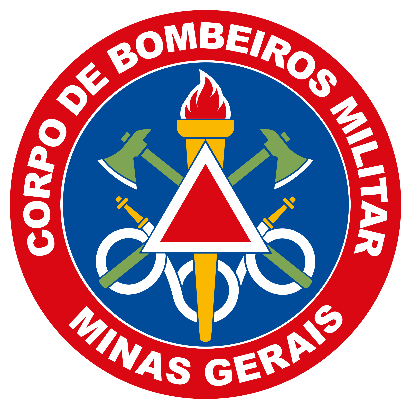 LAUDO TÉCNICO DE SEGURANÇA CONTRA INCÊNDIO E PÂNICOLAUDO TÉCNICO DE SEGURANÇA CONTRA INCÊNDIO E PÂNICOLAUDO TÉCNICO DE SEGURANÇA CONTRA INCÊNDIO E PÂNICO1. IDENTIFICAÇÃO DA EDIFICAÇÃO E/OU ESPAÇO DESTINADO AO USO COLETIVO1. IDENTIFICAÇÃO DA EDIFICAÇÃO E/OU ESPAÇO DESTINADO AO USO COLETIVO1. IDENTIFICAÇÃO DA EDIFICAÇÃO E/OU ESPAÇO DESTINADO AO USO COLETIVO1. IDENTIFICAÇÃO DA EDIFICAÇÃO E/OU ESPAÇO DESTINADO AO USO COLETIVORazão social:Razão social:Razão social:CNJP:Logradouro:Logradouro:NºComplemento:Bairro:Bairro:Cidade:CEP:Proprietário:Proprietário:Proprietário:CPF/CNPJ:Resp. pelo uso:Resp. pelo uso:Resp. pelo uso:CPF/CNPJ:Uso, divisão e descrição:Uso, divisão e descrição:Uso, divisão e descrição:Nº PSCIP:2. IDENTIFICAÇÃO DO RESPONSÁVEL PELO LAUDO TÉCNICO2. IDENTIFICAÇÃO DO RESPONSÁVEL PELO LAUDO TÉCNICO2. IDENTIFICAÇÃO DO RESPONSÁVEL PELO LAUDO TÉCNICO2. IDENTIFICAÇÃO DO RESPONSÁVEL PELO LAUDO TÉCNICONome:Nome:Nome:CREA/CAU:Endereço:Endereço:NºComplemento:Bairro:Bairro:Cidade:CEP:E-mail:E-mail:E-mail:Fone:Nº do documento de responsabilidade técnica:Nº do documento de responsabilidade técnica:Nº do documento de responsabilidade técnica:Nº do documento de responsabilidade técnica:3. FUNDAMENTAÇÃO TÉCNICA3. FUNDAMENTAÇÃO TÉCNICA3. FUNDAMENTAÇÃO TÉCNICA3. FUNDAMENTAÇÃO TÉCNICA3.1 Itens das normas de referência não atendidos:Deve-se indicar qual item da norma acerca da medida de segurança não está sendo atendido. Por exemplo, caso a impossibilidade técnica se refira à janela de ventilação da caixa de escada tipo EP, o item de norma a ser indicado neste campo deve ser o 5.7.8.2 da IT 08.3.1 Itens das normas de referência não atendidos:Deve-se indicar qual item da norma acerca da medida de segurança não está sendo atendido. Por exemplo, caso a impossibilidade técnica se refira à janela de ventilação da caixa de escada tipo EP, o item de norma a ser indicado neste campo deve ser o 5.7.8.2 da IT 08.3.1 Itens das normas de referência não atendidos:Deve-se indicar qual item da norma acerca da medida de segurança não está sendo atendido. Por exemplo, caso a impossibilidade técnica se refira à janela de ventilação da caixa de escada tipo EP, o item de norma a ser indicado neste campo deve ser o 5.7.8.2 da IT 08.3.1 Itens das normas de referência não atendidos:Deve-se indicar qual item da norma acerca da medida de segurança não está sendo atendido. Por exemplo, caso a impossibilidade técnica se refira à janela de ventilação da caixa de escada tipo EP, o item de norma a ser indicado neste campo deve ser o 5.7.8.2 da IT 08.3.1 Itens das normas de referência não atendidos:Deve-se indicar qual item da norma acerca da medida de segurança não está sendo atendido. Por exemplo, caso a impossibilidade técnica se refira à janela de ventilação da caixa de escada tipo EP, o item de norma a ser indicado neste campo deve ser o 5.7.8.2 da IT 08.3.1 Itens das normas de referência não atendidos:Deve-se indicar qual item da norma acerca da medida de segurança não está sendo atendido. Por exemplo, caso a impossibilidade técnica se refira à janela de ventilação da caixa de escada tipo EP, o item de norma a ser indicado neste campo deve ser o 5.7.8.2 da IT 08.3.1 Itens das normas de referência não atendidos:Deve-se indicar qual item da norma acerca da medida de segurança não está sendo atendido. Por exemplo, caso a impossibilidade técnica se refira à janela de ventilação da caixa de escada tipo EP, o item de norma a ser indicado neste campo deve ser o 5.7.8.2 da IT 08.3.1 Itens das normas de referência não atendidos:Deve-se indicar qual item da norma acerca da medida de segurança não está sendo atendido. Por exemplo, caso a impossibilidade técnica se refira à janela de ventilação da caixa de escada tipo EP, o item de norma a ser indicado neste campo deve ser o 5.7.8.2 da IT 08.3.2 Descrição detalhada da impossibilidade técnica:Demonstrar que há na edificação situação na qual, para o cumprimento das exigências de norma, é necessária a demolição, modificação ou sobrecarga de elemento estrutural (viga, laje, pilar ou parede estrutural), que possa prejudicar a estabilidade ou o funcionamento da edificação.Citar as irregularidades existentes e justificar as impossibilidades técnicas de adequação à legislação vigente.Indicar as adaptações propostas para cada irregularidade conforme os itens da IT 40.3.2 Descrição detalhada da impossibilidade técnica:Demonstrar que há na edificação situação na qual, para o cumprimento das exigências de norma, é necessária a demolição, modificação ou sobrecarga de elemento estrutural (viga, laje, pilar ou parede estrutural), que possa prejudicar a estabilidade ou o funcionamento da edificação.Citar as irregularidades existentes e justificar as impossibilidades técnicas de adequação à legislação vigente.Indicar as adaptações propostas para cada irregularidade conforme os itens da IT 40.3.2 Descrição detalhada da impossibilidade técnica:Demonstrar que há na edificação situação na qual, para o cumprimento das exigências de norma, é necessária a demolição, modificação ou sobrecarga de elemento estrutural (viga, laje, pilar ou parede estrutural), que possa prejudicar a estabilidade ou o funcionamento da edificação.Citar as irregularidades existentes e justificar as impossibilidades técnicas de adequação à legislação vigente.Indicar as adaptações propostas para cada irregularidade conforme os itens da IT 40.3.2 Descrição detalhada da impossibilidade técnica:Demonstrar que há na edificação situação na qual, para o cumprimento das exigências de norma, é necessária a demolição, modificação ou sobrecarga de elemento estrutural (viga, laje, pilar ou parede estrutural), que possa prejudicar a estabilidade ou o funcionamento da edificação.Citar as irregularidades existentes e justificar as impossibilidades técnicas de adequação à legislação vigente.Indicar as adaptações propostas para cada irregularidade conforme os itens da IT 40.3.3 Imagens e detalhes (obrigatório):3.3 Imagens e detalhes (obrigatório):3.3 Imagens e detalhes (obrigatório):3.3 Imagens e detalhes (obrigatório):4. DECLARAÇÃO4. DECLARAÇÃO4. DECLARAÇÃO4. DECLARAÇÃOEu declaro, sob pena de incorrer no Art. 299¹ da Lei 2.848 de 07 de dezembro de 1940 (Código Penal Brasileiro) que vistoriei a edificação/espaço destinado ao uso coletivo em lide e que as informações por mim prestadas neste laudo são verídicas.CIDADE DE ______________________, ___ DE ____________ DE 20____________________________________________________________Assinatura_____________________________1 Falsidade ideológicaArt. 299– Omitir, em documento público ou particular, declaração que dele devia constar, ou nele inserir ou fazer inserir declaração falsa ou diversa da que devia ser escrita, com o fim de prejudicar direito, criar obrigação ou alterar a verdade sobre fato juridicamente relevante:Pena – reclusão, de um a cinco anos, e multa, se o documento é público, e reclusão de um a três anos, e multa, se o documento é particular.Parágrafo único – Se o agente é funcionário público, e comete o crime prevalecendo-se do cargo, ou se a falsificação ou alteração é de assentamento de registro civil, aumenta-se a pena de sexta parte.Eu declaro, sob pena de incorrer no Art. 299¹ da Lei 2.848 de 07 de dezembro de 1940 (Código Penal Brasileiro) que vistoriei a edificação/espaço destinado ao uso coletivo em lide e que as informações por mim prestadas neste laudo são verídicas.CIDADE DE ______________________, ___ DE ____________ DE 20____________________________________________________________Assinatura_____________________________1 Falsidade ideológicaArt. 299– Omitir, em documento público ou particular, declaração que dele devia constar, ou nele inserir ou fazer inserir declaração falsa ou diversa da que devia ser escrita, com o fim de prejudicar direito, criar obrigação ou alterar a verdade sobre fato juridicamente relevante:Pena – reclusão, de um a cinco anos, e multa, se o documento é público, e reclusão de um a três anos, e multa, se o documento é particular.Parágrafo único – Se o agente é funcionário público, e comete o crime prevalecendo-se do cargo, ou se a falsificação ou alteração é de assentamento de registro civil, aumenta-se a pena de sexta parte.Eu declaro, sob pena de incorrer no Art. 299¹ da Lei 2.848 de 07 de dezembro de 1940 (Código Penal Brasileiro) que vistoriei a edificação/espaço destinado ao uso coletivo em lide e que as informações por mim prestadas neste laudo são verídicas.CIDADE DE ______________________, ___ DE ____________ DE 20____________________________________________________________Assinatura_____________________________1 Falsidade ideológicaArt. 299– Omitir, em documento público ou particular, declaração que dele devia constar, ou nele inserir ou fazer inserir declaração falsa ou diversa da que devia ser escrita, com o fim de prejudicar direito, criar obrigação ou alterar a verdade sobre fato juridicamente relevante:Pena – reclusão, de um a cinco anos, e multa, se o documento é público, e reclusão de um a três anos, e multa, se o documento é particular.Parágrafo único – Se o agente é funcionário público, e comete o crime prevalecendo-se do cargo, ou se a falsificação ou alteração é de assentamento de registro civil, aumenta-se a pena de sexta parte.Eu declaro, sob pena de incorrer no Art. 299¹ da Lei 2.848 de 07 de dezembro de 1940 (Código Penal Brasileiro) que vistoriei a edificação/espaço destinado ao uso coletivo em lide e que as informações por mim prestadas neste laudo são verídicas.CIDADE DE ______________________, ___ DE ____________ DE 20____________________________________________________________Assinatura_____________________________1 Falsidade ideológicaArt. 299– Omitir, em documento público ou particular, declaração que dele devia constar, ou nele inserir ou fazer inserir declaração falsa ou diversa da que devia ser escrita, com o fim de prejudicar direito, criar obrigação ou alterar a verdade sobre fato juridicamente relevante:Pena – reclusão, de um a cinco anos, e multa, se o documento é público, e reclusão de um a três anos, e multa, se o documento é particular.Parágrafo único – Se o agente é funcionário público, e comete o crime prevalecendo-se do cargo, ou se a falsificação ou alteração é de assentamento de registro civil, aumenta-se a pena de sexta parte.